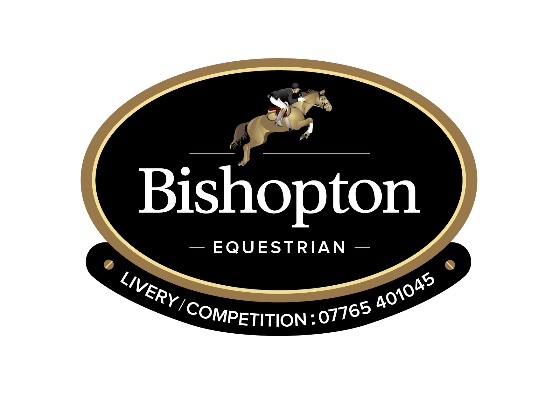 SUMMER SHOWING SHOW SATURDAY 14TH AUGUST@ BISHOPTON EQUESTRIAN CENTREEntry fee £10…..Rosettes to 5th in every class!!! Sashes for championship winner in ridden and in hand!!!RIDDEN SECTION TO BE JUDGED BY DI DRYSDALETo start at 10:00am Prompt.Class 1 – Tack and turnout 16yrs and under.Class 2 – Tack and turnout 16yrs and over.Class 3 – Tiny tots first ridden. For beginner riders 10yrs and under, lead rein permitted.Class 4 – Best combination 7yrs and under on lead rein Class 5 – First ridden for riders 12yrs and under.Class 6 – Best combination 8-12yrs and under lead rein permitted. Class 7 – Best combination 12-16yrs and under. Entrants may ride horses or ponies.Class 8 – Best combination 17yrs and over. Entrants may ride horses or ponies.Class 9 – Best ridden open (any age of rider)Class 10 – Riding club / pony club horse/pony (to include a small jump)Class 11 – Veteran ridden horse/pony Mare of Gelding.Class 12 – Mountain and moorland ridden.Class 13 – Ridden colouredClass 14 - Ridden CobClass 15 - Ridden RORClass 16 – Ridden HunterRidden Championship to be held after the ridden classes. A sash will be presented to the winner.IN HAND TO BE JUDGED BY DAVID THOMPSONTo start at 12:00 Mid-day Prompt.Class 17 – Young stock 3yrs and under.Class 18 – Coloured traditionalClass 19 – Coloured show type (plaited, trimmed etc)Class 20 – In hand veteran horse.Class 21 – Mountain and moorland (small or large breed)Class 22 – Young handlers 12yrs and under.Class 23 – Young handlers 12-16yrsClass 24 – In hand rare and foreign breedsClass 25 – Open in hand.In hand Championship to be held after the in-hand classes. A sash will be presented to the winner.